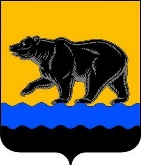 АДМИНИСТРАЦИЯ ГОРОДА НЕФТЕЮГАНСКА        постановлениеО внесении изменений в постановление администрации города Нефтеюганска от 11.06.2020 № 917-п «О дополнительных мерах по предотвращению завоза и распространения новой коронавирусной инфекции, вызванной COVID-19, на территории города Нефтеюганска» На основании постановлений Губернатора Ханты-Мансийского автономного округа – Югры от 09.04.2020 № 29 «О мерах по предотвращению завоза и распространения новой коронавирусной инфекции, вызванной                 COVID-19, в Ханты-Мансийском автономном округе – Югре», от 04.07.2020                № 88 «О дополнительных мерах по предотвращению завоза и распространения новой коронавирусной инфекции, вызванной COVID-19, в Ханты-Мансийском автономном округе – Югре», в соответствии с постановлениями администрации города Нефтеюганска от 14.04.2020 № 577-п «О мерах по предотвращению завоза и распространения новой коронавирусной инфекции, вызванной          COVID-19, на территории города Нефтеюганска», от 06.04.2020 № 536-п                    «О мерах по предотвращению завоза и распространения новой коронавирусной инфекции, вызванной COVID-19, на территории города Нефтеюганска», Уставом города Нефтеюганска администрация города Нефтеюганска постановляет:1.Внести изменения в постановление администрации города Нефтеюганска от 11.06.2020 № 917-п «О дополнительных мерах по предотвращению завоза и распространения новой коронавирусной инфекции, вызванной COVID-19, на территории города Нефтеюганска», а именно:1.1.В пунктах 1,2,3 цифры «05.07.2020» заменить цифрами «12.07.2020».2.Обнародовать (опубликовать) постановление в газете «Здравствуйте, нефтеюганцы!».3.Департаменту по делам администрации города (Прокопович П.А.) разместить постановление на официальном сайте органов местного самоуправления города Нефтеюганска в сети Интернет.4.Постановление вступает в силу после его подписания и действует до особого решения органов государственной власти Ханты-Мансийского автономного округа - Югры.	5.Контроль исполнения постановления возложить на заместителей главы города по направлениям деятельности.Глава города Нефтеюганска                                                                С.Ю.Дегтярев08.07.2020                                                                                                     № 1067-пг.Нефтеюганск